ПРОЕКТрешения о предоставлении разрешения на условно разрешенный видиспользования земельного участка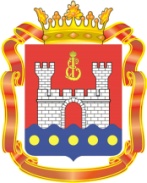 АГЕНТСТВО ПО АРХИТЕКТУРЕ,ГРАДОСТРОЕНИЮ И ПЕРСПЕКТИВНОМУ РАЗВИТИЮ КАЛИНИНГРАДСКОЙ ОБЛАСТИП Р И К А З_____________ 2020 г. № ____КалининградО предоставлении разрешения на условно разрешенный вид          использования земельного участка «среднеэтажная жилая застройка этажностью 5-7 этажей/2.5.» применительно к земельному участку                        с кадастровым номером 39:17:010042:167Рассмотрев обращение генерального директора общества с ограниченной ответственностью специализированный застройщик «Твоя Недвижимость» Кабанова К.Е, в соответствии со статьей 39 Градостроительного кодекса Российской Федерации, административным регламентом предоставления Агентством по архитектуре, градостроению и перспективному развитию Калининградской области государственной услуги по предоставлению разрешения на условно разрешенный вид использования земельного участка или объекта капитального строительства, утвержденным приказом руководителя (директора) Агентства по архитектуре, градостроению и перспективному развитию Калининградской области от                 23 октября 2017 года № 170 с учетом заключения о результатах публичных слушаний от _______ № ____, рекомендаций комиссии по подготовке проекта правил землепользования и застройки муниципальных образований Калининградской области от _________    № ____,  п р и к а з ы в а ю:Предоставить разрешение на условно разрешенный вид использования земельного участка «среднеэтажная жилая застройка этажностью 5-7 этажей/2.5.» применительно к земельному участку с кадастровым номером 39:17:010042:167, расположенного по адресу: Калининградская область, г. Светлогорск, улица Яблоневая.Отделу документов градостроительного зонирования                               (М.Н. Краснонос) в течение пяти рабочих дней со дня вступления в силу настоящего приказа направить решение о предоставлении разрешения на условно разрешенный вид использования земельного участка «среднеэтажная жилая застройка этажностью 5-7 этажей/2.5.» применительно к земельному участку с кадастровым номером 39:17:010042:167, расположенного по адресу: Калининградская область,                    г. Светлогорск, улица Яблоневая, для размещения в информационной системе обеспечения градостроительной деятельности.3. Настоящий приказ вступает в силу по истечении десяти дней со дня его официального опубликования.И. о. руководителя (директора) Агентства В.Л. Касьянова